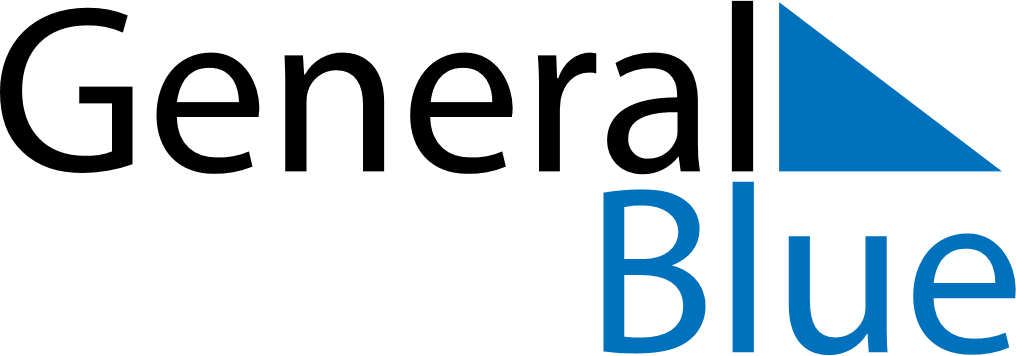 2019 – Q3Gibraltar  2019 – Q3Gibraltar  2019 – Q3Gibraltar  2019 – Q3Gibraltar  2019 – Q3Gibraltar  JulyJulyJulyJulyJulyJulyJulySUNMONTUEWEDTHUFRISAT12345678910111213141516171819202122232425262728293031AugustAugustAugustAugustAugustAugustAugustSUNMONTUEWEDTHUFRISAT12345678910111213141516171819202122232425262728293031SeptemberSeptemberSeptemberSeptemberSeptemberSeptemberSeptemberSUNMONTUEWEDTHUFRISAT123456789101112131415161718192021222324252627282930Aug 26: Late Summer Bank HolidaySep 10: Gibraltar National Day